Bijlage 1	Prijslijst Producten en Diensten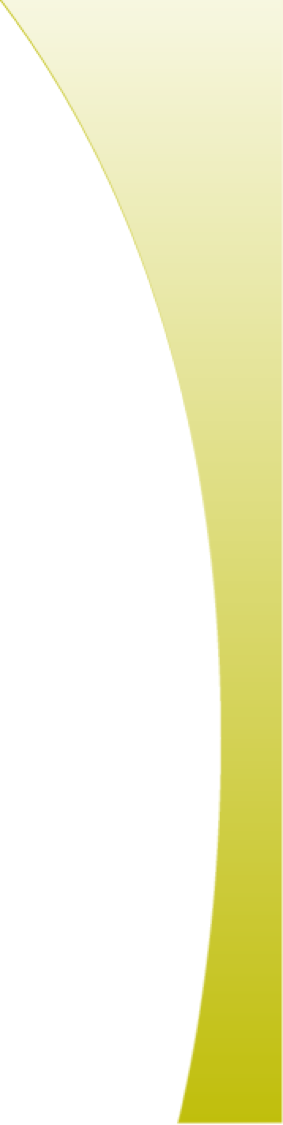 Hieronder vindt u een overzicht van alle producten en diensten die WZH aanbiedt.Alle prijzen zijn inclusief BTW.
* Deze kosten worden niet doorberekend op uw maandfactuur van WZH. U ontvangt eenfactuur van de manicure en pedicure. 
Bijlage 2	Prijslijst WaskostenHieronder vindt u een overzicht van de waskosten voor 2022. Alle prijzen zijn per stuk en inclusief BTW.Producten en dienstenBedragCliëntprijsServices2022Borg hals-/polszender€ 82,00Inzet huismeester (per half uur)€ 23,50Pedicurebehandeling luxe pakket*€ 16,50Manicurebehandeling*€ 11,90Verzorgingspakket (per maand)€ 11,90Schoonmaak (per half uur)€ 16,80Aanschaf extra sleutel(bossen)/tag€ 37,10Borg per sleutel(bossen)/tag€ 15,40WelzijnWelzijnMee-eten familieleden en mantelzorgers themamaaltijden regulier (p.p.)€ 10,20Mee-eten familieleden en mantelzorgers themamaaltijden exclusief (p.p.)€ 20,70Aanvullende bijdrage (per maand)€ 10,60AlgemeenAlgemeenEenmalige verplichte bijdrage administratiekosten verzekeringen€ 50,00Wenselijke laatste verzorging€ 223,10Niet ontruimen van het appartement€ 1.062,80Administratiekosten per factuur (bij geen automatische incasso)€ 5,30ArtikelnummerArtikel2022Artikelgroep 50Machine wasbare bovenkledingCliëntprijs50417T-shirt€ 1,0550244Poloshirt€ 1,0250755Japon€ 2,2050761Vest€ 2,2050351Trui€ 2,2050412Spencer€ 2,2050341Blouse€ 2,2050320Overhemd op hanger€ 2,2050750Pantalon€ 2,2053115Ceintuur (stof)€ 1,4150726Pantalon kort€ 2,2056613Joggingbroek€ 1,3250706Spijkerbroek€ 2,2050757Rok€ 2,2050716Gilet€ 2,2050769Jas€ 2,2053085Sjaal€ 1,3550243Handschoen€ 0,4150407Badjas€ 2,2050466Duster€ 2,2052581Bodywarmer€ 2,2050413Stropdas€ 1,9054495Topje€ 0,6950260Jumpsuit€ 4,0050768Schort€ 1,3052573Zwemkleding€ 0,6854435Muts/pet€ 1,09ArtikelnummerArtikel2022Artikelgroep 50Machine wasbare onderkleding (lijfgoed)Cliëntprijs50416Onderbroek kort€ 0,4050415Hemd (onder-)€ 0,4050747Onderjurk€ 0,6150430Beha€ 0,4350428Sok€ 0,1250421Pyjamajas€ 0,9050424Pyjamabroek€ 0,9050287Nachtjapon€ 0,9050295Netbroek€ 0,3950429Panty€ 0,1450792Zwachtel€ 1,5150214Onderrok€ 1,01ArtikelnummerArtikel2022Artikelgroep 50Reparaties en merken van kledingCliëntprijs53203Rits inzetten (kort) incl. rits€ 26,1953295Knoop, standaard wit incl. aanzetten€ 2,1553297Zoom repareren€ 4,1553102Barcodemerkje compleet€ 0,7853202Rits lang repareren, incl. rits€ 27,3353241Pyjamapak repareren€ 26,4853260Pantalon korter maken€ 12,8953280Deelbare rits aanpassen€ 31,5253282Sluiting BH vervangen€ 10,2353296Elastiek vervangen, incl. elastiek€ 11,96ArtikelnummerArtikel2022Artikelgroep 70Stoomgoed en andere niet-machine wasbare bovenkledingCliëntprijs70470Sjaal€ 2,2070476Mantel€ 5,2170476Jack winter€ 5,2170476Jack€ 5,2170465Duster€ 2,2070452Stropdas€ 1,9070485Deken€ 4,7070486Sprei€ 4,7070484Dekbed€ 9,4370321Poloshirt€ 2,2070455Japon€ 2,2070460Vest€ 2,2070460Trui€ 2,2070460Spencer€ 2,2070458Blouse€ 2,2070450Pantalon€ 2,2070457Rok€ 2,2070454Plooirok€ 8,0374204Gilet€ 2,2070451Colbert€ 5,2170476Jas€ 5,2170475Regenjas€ 5,2170237Bodywarmer€ 2,66